Date de la mise en œuvre du PAP-EIP : ____________________A l'issue de l’année scolaire, l'équipe évalue l'impact des adaptations et propose toute évolution nécessaire.Bilan :Reconduction du PAP-EIP pour l’année scolaire : _______________Fin de la mise en œuvre du PAP-EIPRédaction d’un nouveau PAP-EIP pour l’année scolaire :  _______________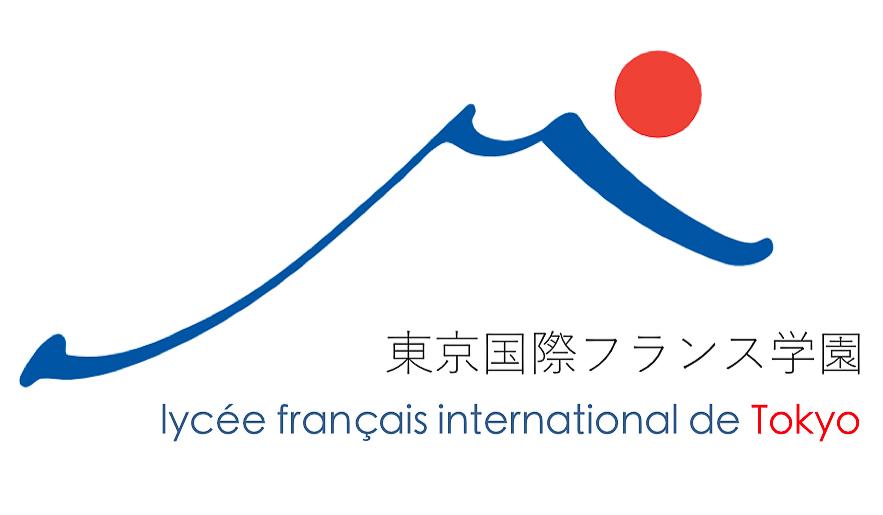 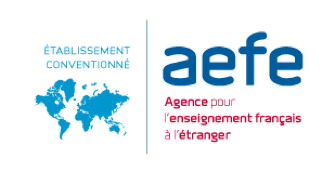 NOM et PrénomFonctionSignaturesNOM et PrénomFonctionSignaturesECOLE / ETABLISSEMENTENFANT / ADOLESCENTNom :					Prénom :  			Date de naissance :FAMILLEFAMILLEFAMILLEPèreNom :Prénom :Adresse : :MèreNom :Prénom :Adresse : :AutreNom :Prénom :Adresse : :CURSUS SCOLAIRECURSUS SCOLAIRECURSUS SCOLAIREAnnéeClasseÉcole ou ÉtablissementNB : les adaptations proposées dans cette grille sont des exemples, l'équipe pédagogique peut compléter la grille en fonction des adaptations qu'elle mettra en place au fil de la scolarité de l'élève EIP. Les items peuvent être conservés ou non, modifiés ou complétés.Pour l'ensemble des domaines, cochez les cases des items retenusAu besoin, apportez toutes précisions utiles relatives aux adaptations à mettre en place dans les différents champs disciplinairesRegard porté sur l'élèveFaire savoir et rappeler à l'élève que l'on connaît son fonctionnement particulier.Comprendre que l'élève peut avoir un comportement différent. Veiller à ce qu'il ne devienne pas le souffre-douleur de la classe.Canaliser la recherche d'une relation exclusive avec l'enseignant.Tenir compte de l'hétérogénéité des compétences de l'élève d'un champ à un autre.Favoriser une expression orale sereine : selon le cas, encourager les prises de parole afin de lever les inhibitions, réguler les prises de parole trop longues ou intempestives .Valoriser  l'élève (ex: permettre à l'élève d'être tuteur d'un élève en difficulté).Responsabiliser l'élève en contractualisant progressivement des objectifs (ex. en mathématiques : accepter d'abord des résultats et des résolutions bruts, sans calcul, sans réponse écrite).Parcours de l'élèveProposer un temps de décloisonnement dans la classe du niveau supérieur. Mettre l'élève à l’aise, en  le rassurant sur ce projet. Ne lui demander que d’ouvrir les yeux et les oreilles et de s’imprégner de ce qu’il voit ou entend, sans notation, sans interrogation orale.Attribuer à l'élève un référent adulte chargé du suivi du PAP-EIP.PédagogieVeiller à l'organisation matérielleConcevoir une liste du matériel à prévoir pour chaque matière et l'associer à la grille de l'emploi du temps.Aider l'élève à organiser son cartable et à structurer ses cahiers.Donner du sensVeiller à la précision des consignes, les reformuler au besoin. S'assurer que la consigne ne puisse être interprétée et produise des malentendus (compréhension littérale).Expliciter systématiquement la finalité des activités, des séances.Prévenir l'ennuiDévelopper le goût de l'effort en le rendant attrayant par la mise en projet.Mettre en activité immédiatement après avoir donné la consigne (ensuite seulement faire les répétitions pour le reste de la classe).Ne pas pénaliser en donnant plus de travail du même type sur le même niveau d'exigence de la notion.Accepter que le rythme de l’élève ne soit pas celui  du groupe.Limiter les situations répétitives d'application et de renforcement.Permettre à l'élève ayant achevé une activité avant le groupe de conduire une activité personnelle.Favoriser l'expression du raisonnement de l'élèveApprendre à l'élève à formuler et rédiger ses réponses. Lui montrer que si la réponse n'est pas mise en contexte, elle n'est pas compréhensible.Apprendre à l'élève à hiérarchiser afin qu'il ne soit pas envahi par des pensées parasites.Valoriser la métacognition, c’est-à-dire inciter à analyser et à connaître son processus de réflexion par la verbalisation, par un travail sur les représentations. Apprendre autrementUtiliser les arborescences de la pensée pour faire des liens, jeter des ponts entre des connaissances, des matières (cartes mentales…).Recourir aux schémas, aux tableaux.Proposer des stratégies d'investissement physique des apprentissages (ex 1er degré : apprendre les tables en marchant…).Donner des stratégies de mémorisation (ex. : parler de quelques éléments sur la vie du mathématicien dont on veut enseigner le théorème).Mobiliser les capacités singulières de l'élèveJouer sur l'émulation, le goût de la recherche de  limites personnelles.Proposer des défis, des situations complexes.Proposer une activité totalement « hors programme » et observer comment l'élève mobilise ses aptitudes et ses connaissances.Proposer des approfondissements dans de nombreuses disciplines.Proposer des activités créatives, prenant la forme de projets, qui mobilisent de nombreuses compétences (rallyes lectures, concours, exposés...).Permettre à l'élève de conduire deux activités simultanément.Encourager et valoriser les travaux personnels complémentaires.Evaluer et apprécier les progrès de l'élèveRéaliser un bilan de compétences.Ne pas pénaliser l'élève d’emblée pour des questions de présentation.Mettre en place des modalités d'évaluation adaptées et se fixer des objectifs de progression contractualisés.Ne pas se focaliser sur la formeAccepter dans un premier temps une présentation et une écriture peu soignées. Contractualiser des objectifs de progrès.Proposer le recours à l'ordinateur (traitement de texte, logiciel de géométrie…).